 Autor: Hana Havlínová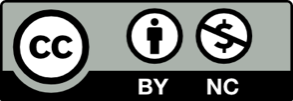 Toto dílo je licencováno pod licencí Creative Commons [CC BY-NC 4.0]. Licenční podmínky navštivte na adrese [https://creativecommons.org/choose/?lang=cs]. Video 1: Říkadlo Pekař Video 2: Říkadlo PepíkuPřečtěte si říkadla a odhalte vetřelce, kteří do nich nepatří.Pekař                                                           Pepíku                                          Pekař peče chleba housky,                Pepíku, kuk Pepíku,uštipuje kočka kousky.                       copak děda dělá babka?Pekařka mu večer pomáhá,               Sedí doma dole na pecizima uštipují oba dva.                         a strouhá si hrušky jabka.Přiřaďte k říkadlům vhodné ilustrace.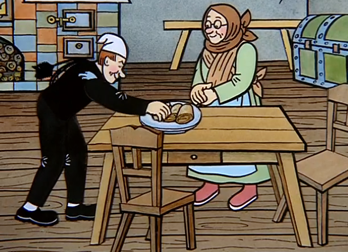 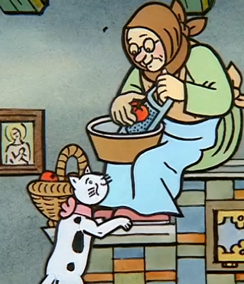 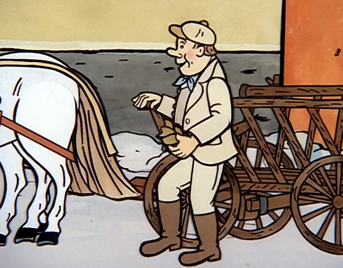 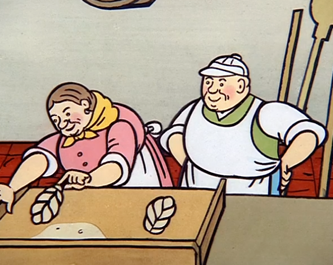 Spojte do dvojic obrázky, které k sobě mohou patřit a řekněte, proč si to myslíte.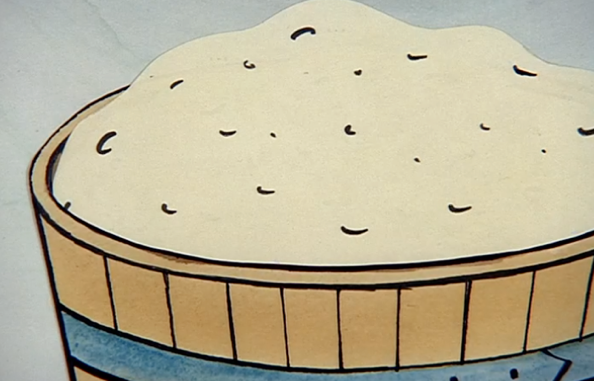 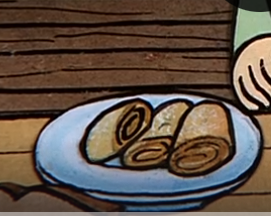 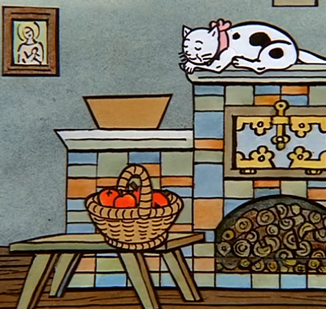 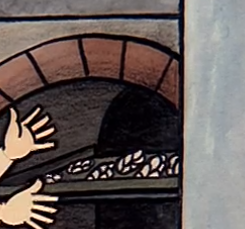 Očíslujte housky podle velikosti. Kterou housku upekl pekař ráno a kterou večer?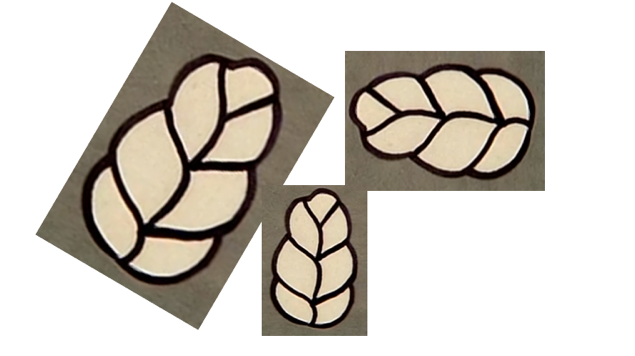 Pojmenujte povolání na obrázcích. Z nabídky dole vyberte a připojte slova, která označují, co dělají a co k jejich práci patří.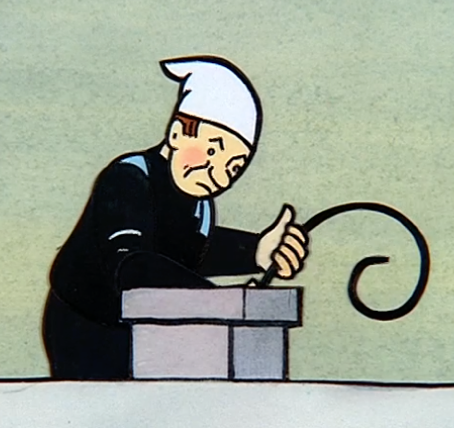 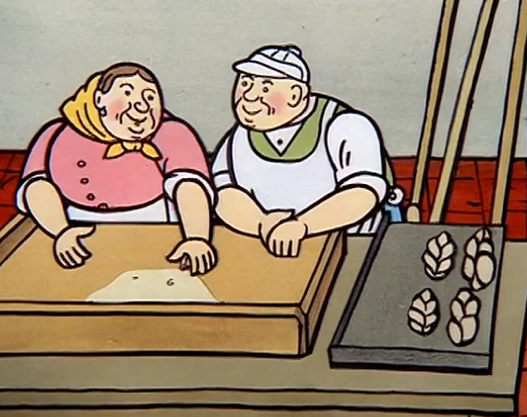                 PEČE                   ČISTÍ                    MÍCHÁ             LEZE             STŘECHA                           KONTROLUJE                 PRODÁVÁ                    ZÁSTĚRA          ČERNÉ OBLEČENÍ              ŠTĚTKA              MÍSA                  BÍLÁ ČEPICE                       MOUKA              KOUŘ                  SAZE               SŮL                    VEJCE                ŽEBŘÍK              KAMNA                OHEŇ             KOMÍN           TĚSTO